Multiplying 1-Digit NumbersMultiplying 1-Digit NumbersMultiplying 1-Digit NumbersMultiplying 1-Digit NumbersGroups objects and counts by 1s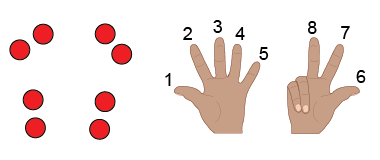 Groups objects and skip-counts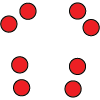 “2, 4, 6, 8”Uses repeated addition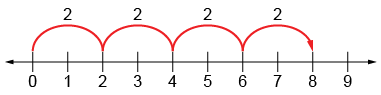 “2 + 2 + 2 + 2 = 8.”Models using multiplicative thinking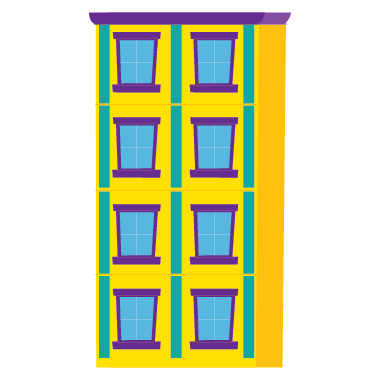 “4 rows of 2 is 8.”Observations/DocumentationObservations/DocumentationObservations/DocumentationObservations/DocumentationUnderstands relationship between operations“I can think of 2 + 2 + 2 + 2 = 8 
as 4 groups of 2.”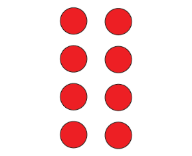 Uses multiplication symbol“4 × 2 = 8”Multiplies fluently (e.g., uses properties of multiplication)“4 × 2 = 8
   2 × 4 = 8”Creates and solves problems involving equal groups4 × 2 = 8“There are 4 bicycles in the shed. How many wheels 
are there altogether?” Observations/DocumentationObservations/DocumentationObservations/DocumentationObservations/Documentation